Publicado en Madrid el 29/04/2024 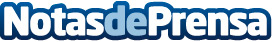 KALAM lanza innovadora app para optimizar la gestión de accesos en sus proyectos de construcción y rehabilitaciónLa empresa ha anunciado el lanzamiento de una nueva aplicación móvil destinada a revolucionar el proceso de gestión de accesos para trabajadores en sus diversos proyectos, facilitando así una operación más ágil y segura en todas sus intervencionesDatos de contacto:Manuel MontanerMARKETING MERCADOTECNIA SL976071031Nota de prensa publicada en: https://www.notasdeprensa.es/kalam-lanza-innovadora-app-para-optimizar-la Categorias: Imágen y sonido Madrid Software Dispositivos móviles Servicios Técnicos Otros Servicios Otras Industrias Innovación Tecnológica Construcción y Materiales Arquitectura Digital http://www.notasdeprensa.es